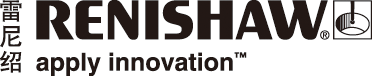 雷尼绍发布功能灵活、经济高效的圆弧光栅系列产品全球测量专家雷尼绍推出全新RKL系列栅尺，为圆弧测量应用提供解决方案。 RKL栅尺是一系列坚固、细窄的薄型超柔性栅尺，可以卷绕在半径低至26 mm的圆柱体、轴或圆弧上，其圆弧测量精度优于其他类型的钢带栅尺。圆弧光栅应用领域广泛，包括用于半导体后端制造的焊线机和用于X射线束线实验的同步加速器镜式弯曲装置等。圆弧光栅通常指定采用在仅需要小角度运动的情况，而且与常规圆光栅相比，圆弧光栅可以在更大的曲率半径下进行圆弧测量。RKL栅尺可以方便地按需裁剪并安装在简单的圆柱形基体上，无需借助复杂的安装特征或精确的调整表面。RKL栅尺的所有型号均具备圆弧测量功能，支持采用ViONiC™、TONiC™、QUANTiC™, ATOM™, ATOM DX™和RESOLUTE™光栅读数头执行增量式和绝对式测量。雷尼绍光栅产品均已获得CE认证，由雷尼绍严格按照通过了ISO 9001:2015认证的质量控制体系在公司内部完成制造，并且由一个全球团队支持，提供真正快捷的全球化服务。如需了解雷尼绍光栅产品的详细信息，请访问www.renishaw.com.cn/opticalencoders-完-关于雷尼绍雷尼绍是世界领先的工程科技公司之一，在精密测量和医疗保健领域拥有专业技术。公司向众多行业和领域提供产品和服务 — 从飞机引擎、风力涡轮发电机制造，到口腔和脑外科医疗设备等。此外，它
还在全球增材制造（也称3D打印）领域居领导地位，是一家设计和制造工业用增材制造设备（通过金属粉末“打印”零件）的公司。雷尼绍集团目前在36个国家/地区设有80个分支机构，员工5,000人，其中3,000余名员工在英国本土工作。公司的大部分研发和制造均在英国本土进行，在截至2019年6月的2019财年，雷尼绍实现了
5.74亿英镑的销售额，其中94%来自出口业务。公司最大的市场为美国、中国、日本和德国。了解详细产品信息，请访问雷尼绍网站：www.renishaw.com.cn关注雷尼绍官方微信（雷尼绍Renishaw），随时掌握相关前沿资讯：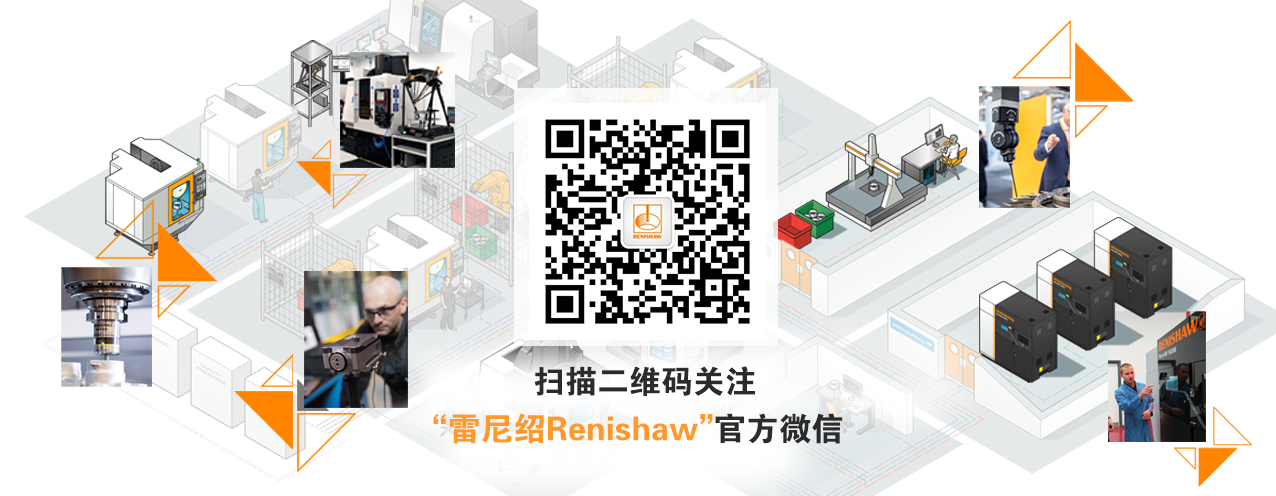 